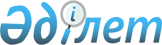 Самар ауданының барлық кандидаттары үшін үгіттік баспа материалдарын орналастыруға арналған орындарын белгілеу туралы" Самар ауданы әкімідігінің 2022 жылғы 26 қыркүйектегі № 15 қаулысына өзгеріс енгізу туралыШығыс Қазақстан облысы Самар ауданының әкімдігінің 2023 жылғы 6 желтоқсандағы № 286 қаулысы. Шығыс Қазақстан облысының Әділет департаментінде 2023 жылғы 8 желтоқсанда № 8932-16 болып тіркелді
      Шығыс Қазақстан облысы Самар ауданының әкімдігі ҚАУЛЫ ЕТЕДІ:
      1. Шығыс Қазақстан облысы Самар ауданы әкімдігінің 2022 жылғы 26 қыркүйектегі № 15 "Самар ауданының барлық кандидаттары үшін үгіттік баспа материалдарын орналастыруға арналған орындарын белгілеу туралы" қаулысына (Нормативтік құқықтық актілерді мемлекеттік тіркеу тізілімінде № 29793 болып тіркелген) келесі өзгеріс енгізілсін:
      көрсетілген қаулының қосымшасы осы қаулының қосымшасына сәйкес жаңа редакцияда жазылсын.
      2. Шығыс Қазақстан облысы "Самар ауданы әкімінің аппараты" мемлекеттік мекемесі Қазақстан Республикасының заңнамасында белгіленген тәртіпте:
      1) осы қаулының аумақтық әділет органында мемлекеттік тіркелуін;
      2) осы қаулыны оның ресми жарияланғанынан кейін Самар ауданы әкімдігінің интернет-ресурсында орналастырылуын қамтамасыз етсін.
      3. Осы қаулының орындалуын бақылау Шығыс Қазақстан облысы Самар ауданы әкімінің аппарат басшысына жүктелсін.
      4. Осы қаулы оның алғашқы ресми жарияланған күнінен кейін күнтізбелік он күн өткен соң қолданысқа енгізіледі. Самар ауданының барлық кандидаттары үшін үгіттік баспа материалдарын орналастыру орындары
					© 2012. Қазақстан Республикасы Әділет министрлігінің «Қазақстан Республикасының Заңнама және құқықтық ақпарат институты» ШЖҚ РМК
				
      Самар ауданының әкімі

Н. Махамбетов

      КЕЛІСІЛДІ:Самар ауданының аумақтық сайлау комиссиясы
Шығыс Қазақстан облысы 
Самар ауданы әкімдігінің қаулысына 
2023 жылғы 6 желтоқсандағы 
№ 286 Қаулысына қосымшаСамар ауданы әкімдігінің 
2022 жылғы 26 қыркүйектегі 
№15 қаулысына қосымша
   №
Елді мекен атауы
Үгіттік баспа материалдарын орналастыру орындары
1
Аққала ауылы
Тәуелсіздік көшесі, 50 "Шығыс Қазақстан облысы Самар ауданы Аққала ауылдық округі әкімінің аппараты" мемлекеттік мекемесінің мәдениет үйі ғимаратының жанында
2
Бастаушы ауылы
Абай көшесі, 4 Шығыс Қазақстан облысы білім басқармасының Самар ауданы бойынша білім бөлімінің "Абай атындағы орта мектебі" коммуналдық мемлекеттік мекемесі ғимаратының жанында;Абай көшесі, 41"Шығыс Қазақстан облысы Самар ауданы Бастаушы ауылдық округі әкімінің аппараты" мемлекеттік мекемесінің клуб ғимаратының жанында
3
Жаңажол ауылы
Еспе көшесі, 18 "Шығыс Қазақстан облысы Самар ауданы Аққала ауылдық округі әкімінің аппараты" мемлекеттік мекемесінің клуб ғимаратының жанында; Еспе көшесі, 13-2 Шығыс Қазақстан облысы денсаулық сақтау басқармасының "Самар ауданының аудандық ауруханасы" шаруашылық жүргізу құқығындағы коммуналдық мемлекеттік кәсіпорнының медициналық пункт ғимаратының жанында
4
Жұмба ауылы
Школьная көшесі, 24 Шығыс Қазақстан облысы білім басқармасы Самар ауданы бойынша білім бөлімінің "Жұмба негізгі мектебі" коммуналдық мемлекеттік мекемесі ғимаратының жанында; Школьная көшесі, 41А "Шығыс Қазақстан облысы Самар ауданы Мариногорка ауылдық округі әкімінің аппараты" мемлекеттік мекемесінің клуб ғимаратының жанында
5
Каракол ауылы
Гайдар көшесі, 3 "Шығыс Қазақстан облысы Самар ауданы Палатцы ауылдық округі әкімінің аппараты" мемлекеттік мекемесінің клуб ғимаратының жанында
6
Көкжота ауылы
Жұбандық Болғанбаев көшесі, 34 Шығыс Қазақстан облысы білім басқармасының Самар ауданы бойынша білім бөлімінің "Көкжота орта мектебі" коммуналдық мемлекеттік мекемесі ғимаратының жанында; Шығыс Қазақстан облысы дене шынықтыру және спорт басқармасының "Самар ауданының балалар-жасөспірімдер ұлттық ат-спорты мектебі" коммуналдық мемлекеттік мекемесі ғимаратының жанында
7
Құлынжон ауылы
Шәкәрім көшесі, 30 Шығыс Қазақстан облысы білім басқармасы Самар ауданы бойынша білім бөлімінің "Мектеп-бөбекжай-балабақша кешені" коммуналдық мемлекеттік мекемесі ғимаратының жанында
8
Көкжыра ауылы
Ыбырай Алтынсарин көшесі, 6 Шығыс Қазақстан облысы білім басқармасы Самар ауданы бойынша білім бөлімінің "Амангелді орта мектебі" коммуналдық мемлекеттік мекемесі ғимаратының жанында; Абай көшесі, 25-1 Шығыс Қазақстан облысы денсаулық сақтау басқармасының "Самар ауданының аудандық ауруханасы" шаруашылық жүргізу құқығындағы коммуналдық мемлекеттік кәсіпорнының фельдшерлік-акушерлік пункті ғимаратының жанында
9
Қараөткел ауылы
Абай көшесі, 12 Шығыс Қазақстан облысы білім басқармасы Самар ауданы бойынша білім бөлімінің "Қараөткел негізгі мектебі" коммуналдық мемлекеттік мекемесі ғимаратының жанында
10
Қойтас ауылы
Абай көшесі, 4 Шығыс Қазақстан облысы денсаулық сақтау басқармасының "Самар ауданының аудандық ауруханасы" шаруашылық жүргізу құқығындағы коммуналдық мемлекеттік кәсіпорнының медициналық пункт ғимаратының жанында
11
Қайыңды ауылы
 "Самар орман шаруашылығы" коммуналдық мемлекеттік мекемесі ғимаратының жанында
12
Мариногорка ауылы
Абай көшесі, 65 Шығыс Қазақстан облысы білім басқармасы Самар ауданы бойынша білім бөлімінің "Мариногорка орта мектебі" коммуналдық мемлекеттік мекемесі ғимаратының жанында; Абай көшесі, 54 "Шығыс Қазақстан облысы Самар ауданы Мариногорка ауылдық округі әкімінің аппараты" мемлекеттік мекемесінің мәдениет үйі ғимаратының жанында
13
Миролюбовка ауылы
Асламов көшесі, 43 Шығыс Қазақстан облысы білім басқармасы Самар ауданы бойынша білім бөлімінің "Миролюбовка орта мектебі" коммуналдық мемлекеттік мекемесі ғимаратының жанында
14
Мойылды ауылы
Центральная көшесі, 9 Шығыс Қазақстан облысы Самар ауданы бойынша білім бөлімінің "Мариногорка орта мектебі" коммуналдық мемлекеттік мекемесінің бұрынғы мектеп ғимаратының жанында
15
Новостройка ауылы
Алтай көшесі, 5 Шығыс Қазақстан облысының білім басқармасы Самар ауданы бойынша білім бөлімінің "Балалар өнер мектебі" коммуналдық мемлекеттік мекемесінің "Балауса-2" спорттық-сауықтыру лагері ғимаратының жанында
16
Палатцы ауылы
Советская көшесі, 15А Шығыс Қазақстан облысы Самар ауданы бойынша білім бөлімінің "Сергей Седнев атындағы негізгі мектебі" коммуналдық мемлекеттік мекемесі ғимаратының жанында
17
Подгорное ауылы
Фонов көшесі, 4 "Шығыс Қазақстан облысы Самар ауданы Палатцы ауылдық округі әкімінің аппараты" мемлекеттік мекемесінің клуб ғимаратының жанында
18
Сарыбел ауылы
Ыбрай Алтынсарин көшесі, 1 Шығыс Қазақстан облысы білім басқармасы Самар ауданы бойынша білім бөлімінің "Сарыбел орта мектебі" коммуналдық мемлекеттік мекемесі ғимаратының жанында; Ыбрай Алтынсарин көшесі, 11 "Шығыс Қазақстан облысы Самар ауданы Сарыбел ауылдық округі әкімінің аппараты" мемлекеттік мекемесінің клуб ғимаратының жанында
19
Самар ауылы
Букетов тұйық көшесі, 68 Шығыс Қазақстан облысы Самар ауданының "Бос уақыт орталығы" коммуналдық мемлекеттік қазыналық кәсіпорыны ғимаратының жанында;Бакраев көшесі, 11 Шығыс Қазақстан облысы денсаулық сақтау басқармасының "Самар ауданының аудандық ауруханасы" шаруашылық жүргізу құқығындағы коммуналдық мемлекеттік кәсіпорны ғимаратының жанында
20
Раздольное ауылы
Бейбітшілік көшесі, 61 "Шығыс Қазақстан облысы Самар ауданы Миролюбовка ауылдық округі әкімінің аппараты" мемлекеттік мекемесінің клуб ғимаратының жанында
21
Шұбарқайың ауылы
Достық көшесі, 5 Шығыс Қазақстан облысы білім басқармасы Самар ауданы бойынша білім бөлімінің "Пантелеймоновка негізгі мектебі" коммуналдық мемлекеттік мекемесі ғимаратының жанында